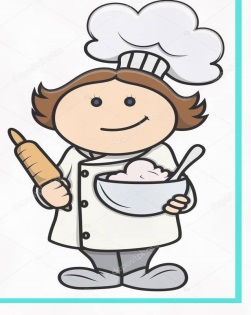 TARİHTARİHSABAH MENÜÖĞLEN MENÜÖĞLEN MENÜ06.09.2021PAZARTESİ06.09.2021PAZARTESİOmlet, beyaz peynir, zeytin, salatalık, meyve çayıMercimekli köfte, ayran, ekmekMercimekli köfte, ayran, ekmek07.09.2021
SALI07.09.2021
SALITahin-Pekmezli Ekmek, peynir, zeytin salatalık, bitki çayıKarışık Tost, zeytin, salatalık, çayKarışık Tost, zeytin, salatalık, çay08.09.2021
ÇARŞAMBA08.09.2021
ÇARŞAMBADöğmeli Yayla Çorba, Ekmek, MeyveDöğmeli Yayla Çorba, Ekmek, MeyveDöğmeli Yayla Çorba, Ekmek, Meyve09.09.2021
PERŞEMBE09.09.2021
PERŞEMBEKaşar peynir, zeytin, salatalık, domates, ekmek, sütKuru Dolma, cacık, ekmekKuru Dolma, cacık, ekmek10.09.2021
CUMA10.09.2021
CUMAKalem Börek, zeytin, salatalık, pudingKalem Börek, zeytin, salatalık, pudingKalem Börek, zeytin, salatalık, puding13.09.2021
PAZARTESİ13.09.2021
PAZARTESİSimit, kaşar peynir, zeytin, salatalık, sütSimit, kaşar peynir, zeytin, salatalık, sütSimit, kaşar peynir, zeytin, salatalık, süt14.09.2021
SALI14.09.2021
SALITavuklu Şehriye Çorba, ekmek, meyveTavuklu Şehriye Çorba, ekmek, meyve Tavuklu Şehriye Çorba, ekmek, meyve 15.09.2021
ÇARŞAMBA15.09.2021
ÇARŞAMBAHelva, peynir, zeytin, ekmek, çayYeşil Mercimek, Pilav, Yoğurt, EkmekYeşil Mercimek, Pilav, Yoğurt, Ekmek16.09.2021
PERŞEMBE16.09.2021
PERŞEMBEKarışık tost, zeytin, bitki çayıTuzlu Pasta, Islak Kek, çayTuzlu Pasta, Islak Kek, çay17.09.2021
CUMA17.09.2021
CUMAFırına patates, zeytin, peynir, salatalık, ekmek,  çayMakarna, salata, ayran, ekmekMakarna, salata, ayran, ekmek20.09.2021
PAZARTESİ20.09.2021
PAZARTESİBallı Ekmek, peynir, zeytin, bitki çayıYüzük çorbası,  ekmek, meyveYüzük çorbası,  ekmek, meyve21.09.2021
SALI21.09.2021
SALIMercimek Çorba, ekmek, meyveFırında patates köfte, bulgur pilavı, ayran, ekmekFırında patates köfte, bulgur pilavı, ayran, ekmek22.09.2021
ÇARŞAMBA22.09.2021
ÇARŞAMBAHaşlanmış yumurta, zeytin, süt, beyaz peynir,  ekmek  Karışık Pizza ve süt Karışık Pizza ve süt 23.09.2021
PERŞEMBE23.09.2021
PERŞEMBEKarışık Pizza ve süt Kısır, ayran, tatlıKısır, ayran, tatlı24.09.2021
CUMA24.09.2021
CUMASucuklu yumurta, zeytin, peynir, salatalık, domates, ekmek, çayPoğaça, kek, meyve suyuPoğaça, kek, meyve suyu27.09.2021
PAZARTESİ27.09.2021
PAZARTESİReçelli ekmek, zeytin, peynir, sütReçelli ekmek, zeytin, peynir, sütReçelli ekmek, zeytin, peynir, süt29.09.2021
SALIKaşar peynir, zeytin, salatalık, domates, ekmek, sütKaşar peynir, zeytin, salatalık, domates, ekmek, sütKaşar peynir, zeytin, salatalık, domates, ekmek, sütEkmek arası tavuk, ayran, meyve30.09.2021
ÇARŞAMBA30.09.2021
ÇARŞAMBAYayla Çorbası, Ekmek, TurşuYayla Çorbası, Ekmek, TurşuYayla Çorbası, Ekmek, Turşu01.10.2021PERŞEMBE01.10.2021PERŞEMBEOmlet, beyaz peynir, zeytin, salatalık, meyve çayıSebzeli Pilav, yoğurt, meyveSebzeli Pilav, yoğurt, meyve02.10.2021CUMA02.10.2021CUMAPişi, Peynir, Açık ÇayPişi, Peynir, Açık ÇayPişi, Peynir, Açık Çay